Die Zahlenkette von Leonardo Da Pisa (Fibonacci)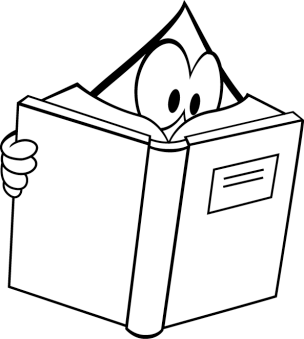 Leonardo Da Pisa war ein berühmter Mathematiker. Er wurde auch Fibonacci (sprich: Fibonatschi) genannt.Nach ihm wurden die Fibonacci-Zahlen benannt, die sich ergeben, wenn in der Zahlenkette beide Startzahlen 1 sind.1.	Berechne die Zahlenketten.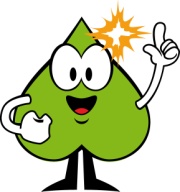 * 3.	Wähle zwei Startzahlen und berechne die Zahlenketten. * 4. 	Wie geht es weiter? Setze die Zahlenkette fort.